                                                                                                                   ПРОЕКТ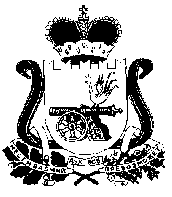 АДМИНИСТРАЦИЯШАТАЛОВСКОГО СЕЛЬСКОГО ПОСЕЛЕНИЯПОЧИНКОВСКОГО  РАЙОНА  СМОЛЕНСКОЙ ОБЛАСТИП О С Т А Н О В Л Е Н И Еот  ____________ 2022 года	                                                          № _________О         внесении     изменений     в постановление      Администрации Шаталовского           сельскогопоселения Починковского района Смоленской области от 27.03.2014 № 9           В соответствии с Приказом Министерства внутренних дел Российской Федерации от 31.12.2017 года №984 « Об утверждении Административного регламента Министерства внутренних дел Российской Федерации по предоставлению государственной услуги по регистрационному учету граждан Российской Федерации по месту пребывания и по месту жительства в пределах Российской Федерации»            Администрация  Шаталовского сельского поселения Починковского района Смоленской области  п о с т а н о в л я е т:Внести        в          Административный         регламент      АдминистрацииШаталовского сельского поселения Починковского района Смоленской области по предоставлению муниципальной услуги Административный регламент Администрации Шаталовского сельского поселения по предоставлению муниципальной услуги «Заключение договоров социального найма жилых помещений и договоров найма специализированного жилищного фонда, утвержденный постановлением Администрации Шаталовского сельского поселения Починковского района Смоленской области от 27.03.2014 № 9  (в редакции постановления Администрации Шаталовского сельского поселения Починковского района Смоленской области от 25.05.2016 № 54) следующие изменения:в пункте 4) подраздела 2.6.1 раздела 2.6 слова «справка о регистрации (форма 9)» исключить;в абзаце 4 подраздела 2.6.2, раздела 2.6 слова «справку о составе семьи»исключить.    2. Разместить настоящее постановление в информационно-телекоммуникационной сети «Интернет» на официальном сайте Администрации Шаталовского сельского поселения Починковского района Смоленской области.Глава муниципального образованияШаталовского сельского поселения Починковского района Смоленской области                                               Е.А. Зыкова